Деловая визаЕсли Вы посещаете Мальту с деловой целью, например, посещение семинара, тренинга, проведение деловых встреч с мальтийской компанией, проведение деловых переговоров или с целью делового визита, Вам необходимо подавать документы на деловую визу. Эта визовая категория не разрешает работать на Мальте.Пакет документов на деловую визу;Уважаемые заявители, просим обратить внимание на то, что присутствие детей от 6 до 12 лет на подаче документов ОБЯЗАТЕЛЬНО.1.Страховка для путешествий является обязательной для всех шенгенских стран.2.Одна заполненная надлежащим образом на английском языке и подписанная заявителем визовая анкета.

Если у Вас не получается заполнить анкету самостоятельно, наши специалисты могут сделать это за Вас. 3.Действующий заграничный паспорт, действительный как минимум три (3) месяца после истечения срока действия визы, содержащий как минимум 2 пустые страницы.4.Одна (1) ксерокопия заграничного паспорта (при наличии). Пустые страницы не требуется ксерокопировать.Если у Вас нет возможности сделать копии заранее, Вы можете воспользоваться услугой ксерокопии и распечатки в наших Визовых центрах. 5.Если у Вас есть второй действующий заграничный паспорт, необязательно сдавать его в оригинале. Необходимо сделать копии всех страниц данного паспорта, и сдать их вместе с заявлением.6.Одно фото паспортного размера, 3.5 см x 4.5 см на белом фоне. Изображение на фотографии должно быть похоже на заявителя. 7.Подтверждение бронирования отеля (отелей) на весь период путешествия в странах Шенгена. Заявителям, собирающимся проживать на Мальте в апартаментах, необходимо предоставить договор об аренде недвижимости и квитанцию об оплате аренды8.Бронь билетов туда и обратно (самолет, паром и т.д.).9.Подтверждение наличия действительного страхового полиса, индивидуального или группового, с минимальным страховым покрытием 30 000 евро для шенгенской зоны: копия + оригинал.10.Приглашение или письмо об участии от организации на Мальте с указанием деталей и продолжительности мероприятия.11.Подтверждение достаточных и регулярных личных финансовых средств (выписка с банковского счета или справка о покупке валюты или письмо из банка о наличии кредитного лимита по кредитной карте). Необходимая сумма на сутки пребывания – 50 евро. Срок действия документа – 1 календарный месяц.12.Подтверждение занятости: справка с работы с указанием названия, адреса, телефонного номера работодателя, должности заявителя, срока найма и заработной платы. Срок действия документа – 1 календарный месяц.13.Копия гражданского паспорта: страницы, содержащие биографические данные и информацию об адресе постоянной регистрации в России.Граждане не РФ:Подтверждение легального проживания в РФ в соответствии с федеральным законодательством (например, разрешение на проживание, долгосрочная виза или регистрация ФМС), действительное в течение минимум трех месяцев после планируемого возвращения из Шенгена.Рукописная доверенность на подачу, если за заявителя подает курьер, или близкий родственник.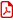 «Согласие на обработку персональных данных» Дополнительные документы (если требуются). ТАРИФ ДЛЯ ГРАЖДАН РФ, УКРАИНЫ, АЛБАНИИ, БОСНИИ И ГЕРЦЕГОВИНЫ, СЕВЕРНОЙ МАКЕДОНИИ, МОЛДОВЫ, ЧЕРНОГОРИИ, СЕРБИИ В РУБЛЯХ (и евро)ТАРИФ ДЛЯ ГРАЖДАН ДРУГИХ СТРАН В РУБЛЯХ (и евро)3239 РУБ.(35 €)7404 РУБ. (80 €)